                                                        Seeds, Roots & Stems experiments           In a sentence, write a prediction of what you think will happen. Then write your observations in full sentences of the result and whether your prediction was true or not. Draw a coloured illustration.                                                                      Seeds: How will the potato plant show the growth of seeds?                                                               I predict: _______________________________________                                                                _______________________________________________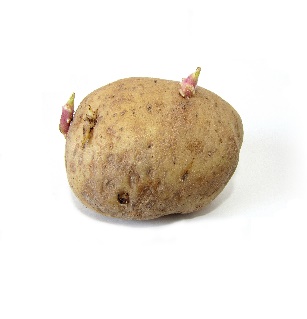                                                                  _______________________________________________                                                                 I observed _______________________________________                                                               _________________________________________________                                                                _________________________________________________                                                                 _________________________________________________                                                             Stems: How will the food colouring show how stems work?                                                             I predict: _______________________________________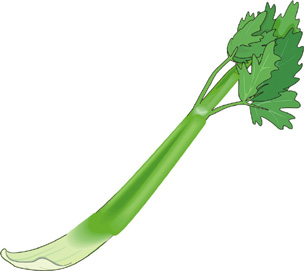                                                               _______________________________________________                                                              _______________________________________________                                                               I observed _______________________________________                                                               _________________________________________________                                                              _________________________________________________                                                              _________________________________________________                                                              Roots:  How will the beet root act in dark and moist areas?                                                               I predict: _______________________________________                                                                 ______________________________________________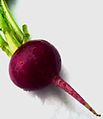                                                                  _______________________________________________                                                               I observed _______________________________________                                                              _________________________________________________                                                               _________________________________________________                                                               _________________________________________________